Optional Work if you are interested:Complete the April Family STEM Challenge on Mrs. Smith’s blog (accessed through East Side’s homepage).Any resources they can access through Cobb Digital Library.Typing Resources located on Mrs. Hill’s blog (Computer lab teacher. Blog is accessed through East Side’s homepage).STEM activities through Ms. Cushing’s blog (Maker Space teacher. Blog is accessed through East Side’s homepage).Ms. Chandra will post resources on her blog. (Guidance counselor. Blog is accessed through East Side’s homepage).Greg Tang Math is a wonderful math resource. Visit GregTangMath.com for fun activities.Monday
TuesdayWednesdayThursdayReadingRemember- you may login to www.getepic.com  
Enter class codeRead a book of your choice for 45 minutes**Or**

Go to Scholastic Learn at Home 
(grades 3-5) and complete Day 11
https://classroommagazines.scholastic.com/support/learnathome/grades-3-5-week-3.htmlRead a book of your choice for 45 minutes**Or**

Go to Scholastic Learn at Home 
(grades 3-5) and complete Day 12 https://classroommagazines.scholastic.com/support/learnathome/grades-3-5-week-3.htmlRead a book of your choice for 45 minutes**Or**

Go to Scholastic Learn at Home 
(grades 3-5) and complete Day 13 https://classroommagazines.scholastic.com/support/learnathome/grades-3-5-week-3.htmlRead a book of your choice for 45 minutes**Or**

Go to Scholastic Learn at Home 
(grades 3-5) and complete Day 14
https://classroommagazines.scholastic.com/support/learnathome/grades-3-5-week-3.htmlWritingClick “Active Directory”Username:
firstname.lastname@students.cobbk12.orgPassword: 3850(complete all, each day)Login to Clever and find the app “Book Creator”Continue your original book documenting your time at home (1 page per day)
Some prompts to think about:-What are some of your feelings?-What thoughts go through your mind?-What do you enjoy doing during the day?-What is the least favorite thing about this experience?-What do you miss?Listen to the read-aloudMufaro's Beautiful Daughtershttps://www.youtube.com/watch?v=pXPV35dah8IListen to the read-aloud
Yeh Shenhttps://www.youtube.com/watch?v=SboVXL6gx9gPrint and complete the graphic organizer comparing the setting and the Cinderella character of the four storiesLogin to Clever and find the app “Book Creator”Continue your original book documenting your time at home (1 page per day)
Some prompts to think about:-What are some of your feelings?-What thoughts go through your mind?-What do you enjoy doing during the day?-What is the least favorite thing about this experience?-What do you miss?Print and complete the graphic organizer comparing the Fairy Godmother character and the Step Sisters characters of the four storiesLogin to Clever and find the app “Book Creator”Continue your original book documenting your time at home (1 page per day)
Some prompts to think about:-What are some of your feelings?-What thoughts go through your mind?-What do you enjoy doing during the day?-What is the least favorite thing about this experience?-What do you miss?Print and complete the graphic organizer comparing the “Slipper” of the four storiesLogin to Clever and find the app “Book Creator”Continue your original book documenting your time at home (1 page per day)
Some prompts to think about:-What are some of your feelings?-What thoughts go through your mind?-What do you enjoy doing during the day?-What is the least favorite thing about this experience?-What do you miss?Print and complete the graphic organizer comparing the “Special Event” (ex: in the original the “Special Event” is the ball) of the four storiesMath:Time to The Nearest Minute

(Complete work in an empty notebook at home and keep in a folder)You may print the pages pressing:CTRL + PYou can find more math practice at www.math-drills.com(complete all)-Login through Clever and click on Brain Pop Jr. 
-Click “Dashboard”-Click “Assignments”-Watch the video “Time to The Minute” and complete the activities-Multiplication Fluency: Try to complete all 100 problems correctly in 5 minutes(complete all)-Visit https://www.khanacademy.org/math/cc-third-grade-math/time/imp-time/v/telling-time-to-the-nearest-minute-labeled-clock-math-3rd-grade-khan-academy1.) Watch “Telling Time to the Nearest Minute” (Labeled Clock)2.) Complete both (Can be found on left-hand side of the screen): -“Practice: Telling Time to The Nearest Minute”-“Telling Time Review”-Multiplication Fluency: Try to complete all 100 problems correctly in 5 minutes(complete all)-Login to Clever and click on McGraw-Hill on your teacher’s page-Complete the Lesson 5 “Telling Time to The Minute”, Page 659-662-At the bottom of the screen, click the red checkmark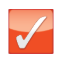 -Complete the “Self-Check Quiz”-Multiplication Fluency: Try to complete all 100 problems correctly in 5 minutes(complete all)-Complete the following worksheets: 1.)“Create Your Own Clock” (this will be used as a manipulative when we move into elapsed time, so hang on to it! If you don’t have the materials, it is OK)2.) “Reading Analog Clocks”  
-Multiplication Fluency: Try to complete all 100 problems correctly in 5 minutesScience/SSUnit 5: Heat/EnergyReview(Complete work in an empty notebook at home and keep in a folder)

-Login through Clever and click on Brain Pop Jr. 
-Click Dashboard-Click Assignments-Watch the video “Heat” and complete the activities assigned by the end of the week-Login through Clever and click on Brain Pop Jr. 

-Click Dashboard-Click Assignments-Watch the video “Heat” and complete the activities assigned by the end of the week-Login through Clever and click on Brain Pop Jr. 

-Click Dashboard-Click Assignments-Watch the video “Heat” and complete the activities assigned by the end of the week-Login through Clever and click on Brain Pop Jr. 
-Click Dashboard-Click Assignments-Watch the video “Heat” and complete the activities assigned by the end of the week-Click on the Digital Textbook Link below:http://www.cobbk12.org/centraloffice/learningresources/3thru5.aspx Click on digital textbook link, scroll Down to 3rd Grade Science, click on “HMH Georgia Science”, click “assignments” Complete the Unit Test: Heat Energy by Friday